	ASSOCIATION DES NEUROLOGUES LIBERAUX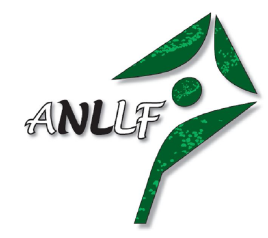 	DE LANGUE FRANCAISERENCONTRE INTER REGIONALEILE-DE-FRANCE  CENTRE /  HAUTS DE FRANCE – NORMANDIE- BELGIQUESamedi 20 JUIN 2020  - DEAUVILLE   	CENTRE INTERNATIONAL DES CONGRES DE DEAUVILLE		LE CERCLE  -  1 rue Lucien Barrière   14800 Deauville10 h      Accueil au CIC Deauville Centre des congrès.		   Café de bienvenue10h 50 : Ouverture. Allocution du Président de l’ANLLF               Dr Michel GUGENHEIM11h 00 : Migraine et céphalées : Nouvelles pratiques et place des anti-CGRP Dr E. MASSARDIER - CHU Rouen11h 30 : Démences : la place des biomarqueurs en 2020   Pr  D.WALLON .  CHU Rouen 12h        :  Visites des stands laboratoires de l’industrie pharmaceutique12h30- 14h :	 Déjeuner  au Restaurant La Flambée14h     :  Sclérose en plaques : Stratégie de vaccination. Risque infectieux et immunosuppresseurs.  Pr V. MARTINEZ-POURCHER. CHU Pitié-Salpêtrière14h30  : Actualités de la prise en charge  des pathologies du Sommeil. Pr I. ARNULF.  CHU Pitié-Salpêtrière. Paris15h       : Actualités des recherches thérapeutiques dans le Parkinson et les syndromes parkinsoniens atypiques.  Pr Ph. REMY.  CHU Henri Mondor. Paris.15h30-16h00 :    Pause. Visites des stands de l’industrie pharmaceutique16h    : Actualités en Epilepsie. Stimulation du nerf vague : Expérience pratique. Pr Ph. DERAMBURE. CHU Lille.16h30 : ENMG et radiculopathies du membre supérieur : Intérêts et limites.Dr Ph. PETIOT.  Lyon.17h    : Présentation de cas cliniques avec discussion interactive.17h45–18h30  : Réunion associative et Syndicale.                          Syndicat des Neurologues.